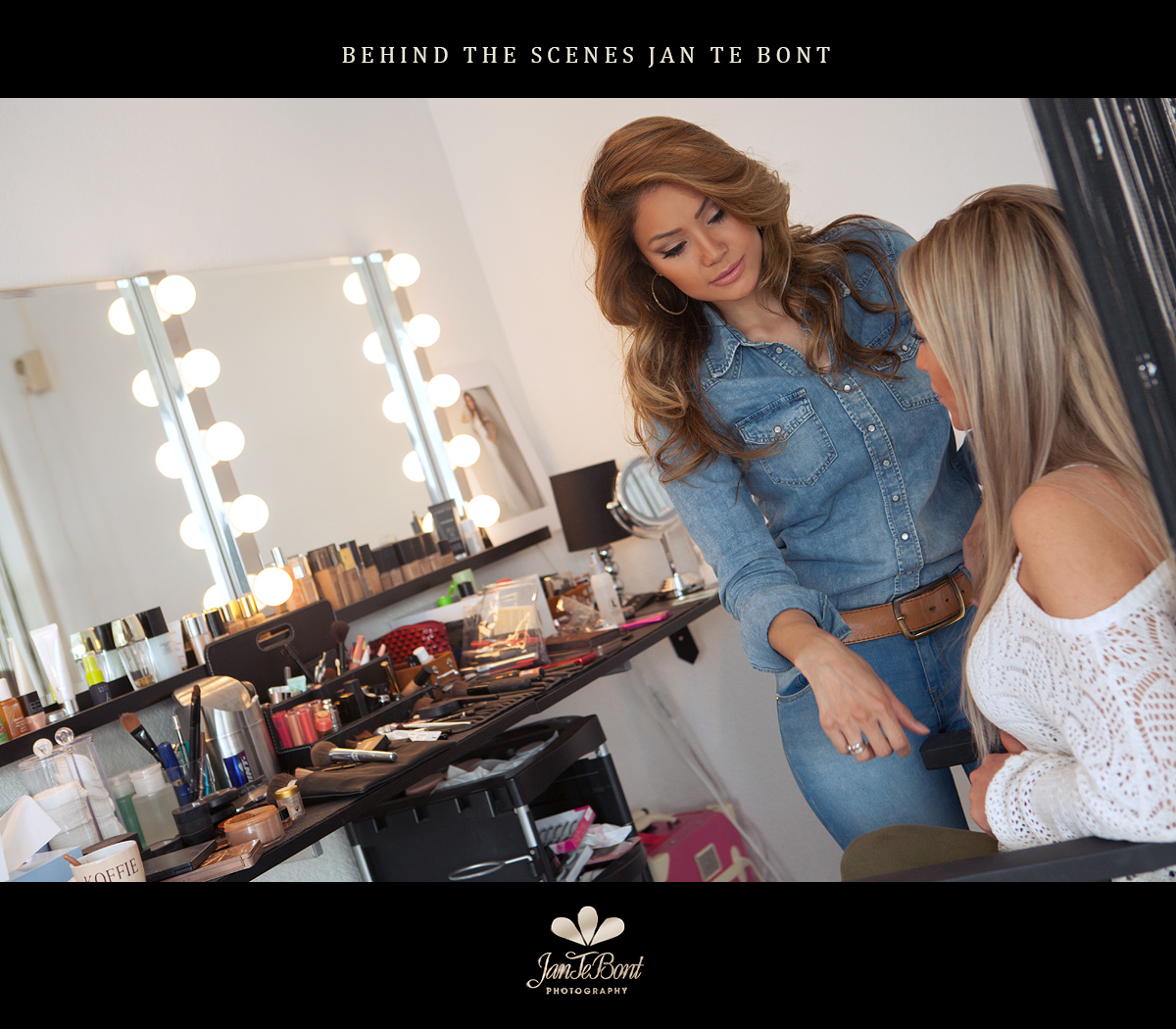 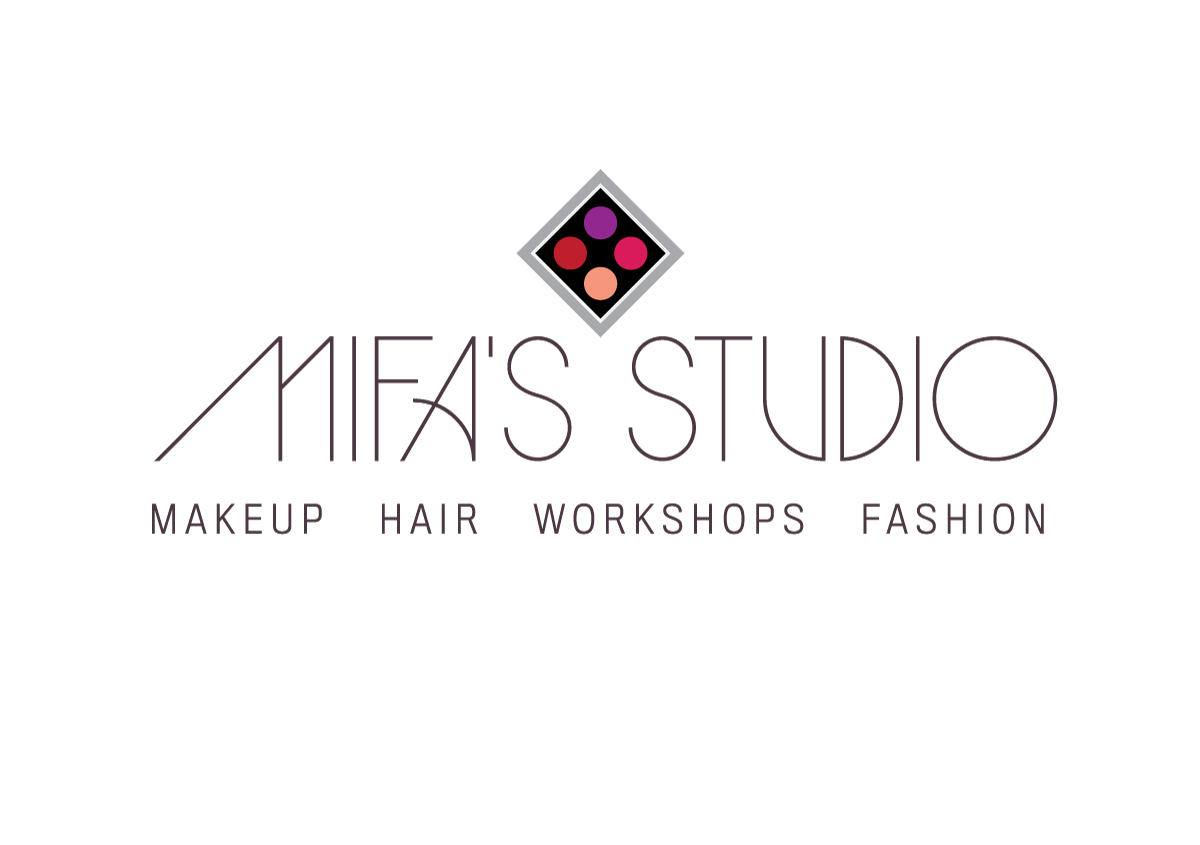 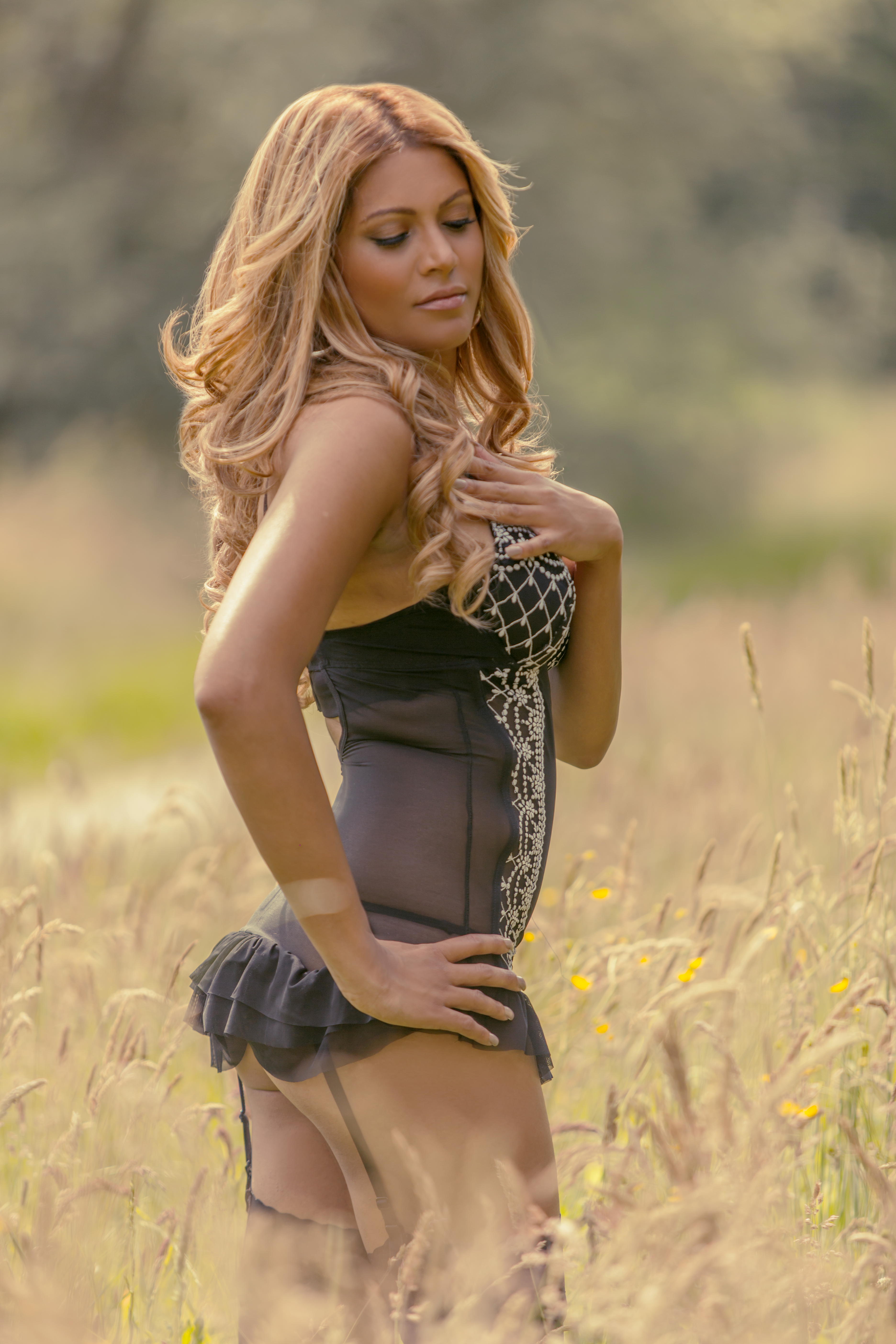 2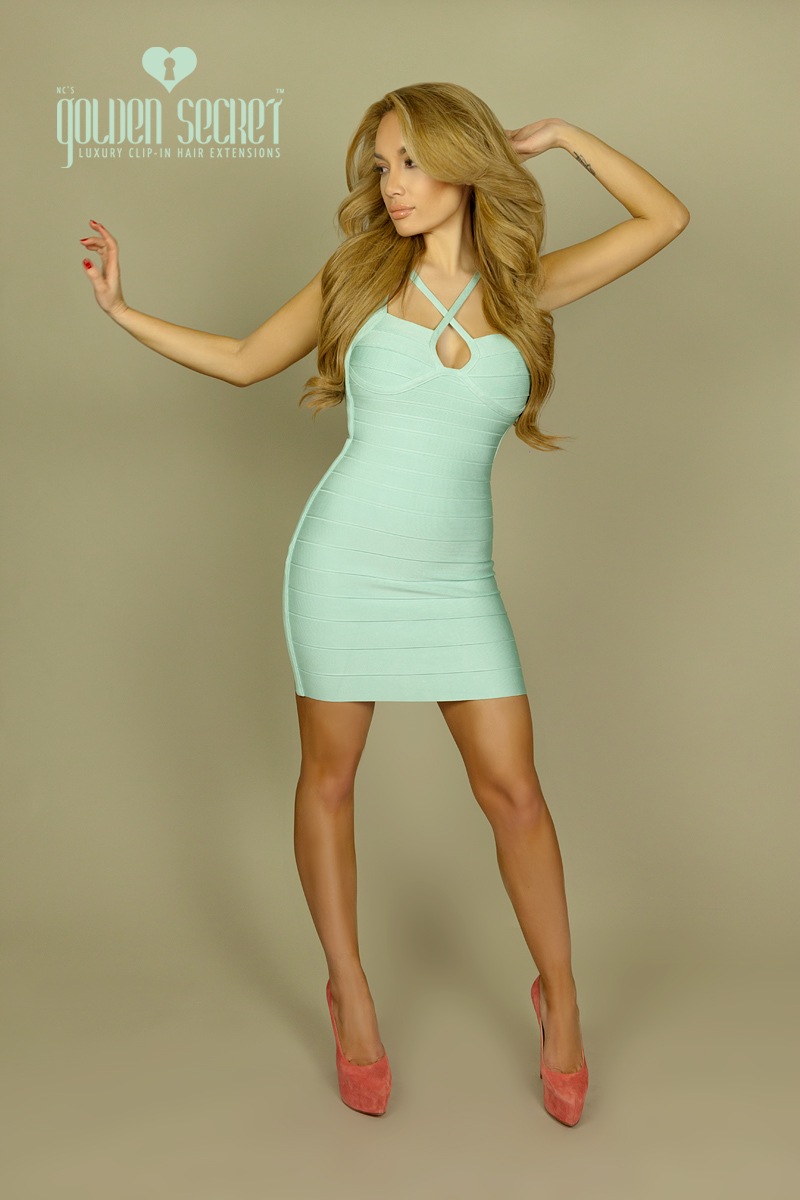 